Name: __________________________________________ Date: _____________________________Central Angles Homework1. Identify and name each of the following from O.   Be sure to use the correct notation. BD is a diameter.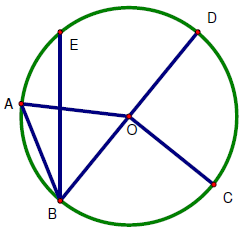 Two different central anglesA minor arcA major arcA semicircleTwo different chordsThe central angle subtended by 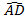 Find each measure.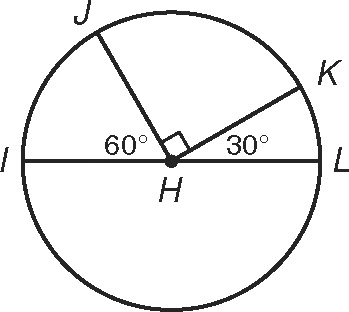 IL is a diameter.2.  ________,_______	             RU & QT are diameters.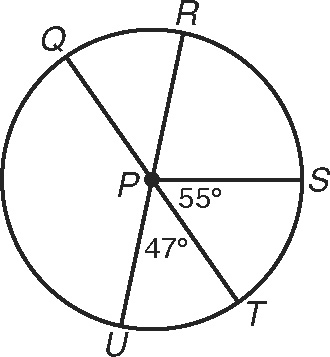 3. HE is a diameter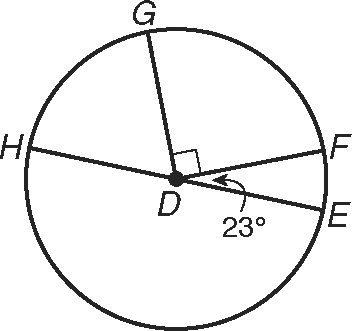 	4.                      DA and FC are diameters.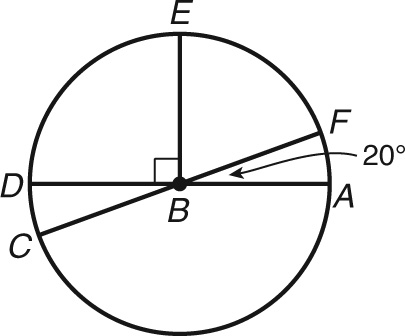 5. 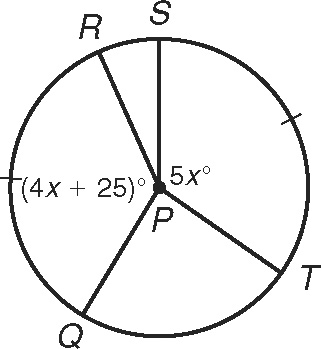 6.  ___________                                                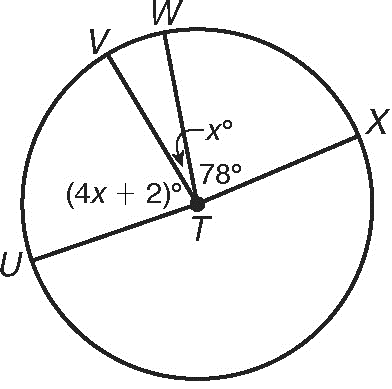 UX is a diameter.7.  _______,________